роликоопоры желобчатыеB ≥ 1200α = 15°, 20°, 30°, 45°Для роликов: 89; 102; 108;127; 133;B ≥ 1200α = 15°, 20°, 30°, 45°Для роликов: 89; 102; 108;127; 133;B ≥ 1200α = 15°, 20°, 30°, 45°Для роликов: 89; 102; 108;127; 133;B ≥ 1200α = 15°, 20°, 30°, 45°Для роликов: 89; 102; 108;127; 133;B ≥ 1200α = 15°, 20°, 30°, 45°Для роликов: 89; 102; 108;127; 133;B ≥ 1200α = 15°, 20°, 30°, 45°Для роликов: 89; 102; 108;127; 133;B ≥ 1200α = 15°, 20°, 30°, 45°Для роликов: 89; 102; 108;127; 133;B ≥ 1200α = 15°, 20°, 30°, 45°Для роликов: 89; 102; 108;127; 133;ЗАКАЗЧИКЗАКАЗЧИКЗАКАЗЧИКЗАКАЗЧИКЗАКАЗЧИКЗАКАЗЧИКB ≥ 1200α = 15°, 20°, 30°, 45°Для роликов: 89; 102; 108;127; 133;B ≥ 1200α = 15°, 20°, 30°, 45°Для роликов: 89; 102; 108;127; 133;B ≥ 1200α = 15°, 20°, 30°, 45°Для роликов: 89; 102; 108;127; 133;B ≥ 1200α = 15°, 20°, 30°, 45°Для роликов: 89; 102; 108;127; 133;B ≥ 1200α = 15°, 20°, 30°, 45°Для роликов: 89; 102; 108;127; 133;B ≥ 1200α = 15°, 20°, 30°, 45°Для роликов: 89; 102; 108;127; 133;B ≥ 1200α = 15°, 20°, 30°, 45°Для роликов: 89; 102; 108;127; 133;B ≥ 1200α = 15°, 20°, 30°, 45°Для роликов: 89; 102; 108;127; 133;B ≥ 1200α = 15°, 20°, 30°, 45°Для роликов: 89; 102; 108;127; 133;B ≥ 1200α = 15°, 20°, 30°, 45°Для роликов: 89; 102; 108;127; 133;B ≥ 1200α = 15°, 20°, 30°, 45°Для роликов: 89; 102; 108;127; 133;B ≥ 1200α = 15°, 20°, 30°, 45°Для роликов: 89; 102; 108;127; 133;B ≥ 1200α = 15°, 20°, 30°, 45°Для роликов: 89; 102; 108;127; 133;B ≥ 1200α = 15°, 20°, 30°, 45°Для роликов: 89; 102; 108;127; 133;B ≥ 1200α = 15°, 20°, 30°, 45°Для роликов: 89; 102; 108;127; 133;B ≥ 1200α = 15°, 20°, 30°, 45°Для роликов: 89; 102; 108;127; 133;B ≥ 1200α = 15°, 20°, 30°, 45°Для роликов: 89; 102; 108;127; 133;B ≥ 1200α = 15°, 20°, 30°, 45°Для роликов: 89; 102; 108;127; 133;B ≥ 1200α = 15°, 20°, 30°, 45°Для роликов: 89; 102; 108;127; 133;B ≥ 1200α = 15°, 20°, 30°, 45°Для роликов: 89; 102; 108;127; 133;B ≥ 1200α = 15°, 20°, 30°, 45°Для роликов: 89; 102; 108;127; 133;B ≥ 1200α = 15°, 20°, 30°, 45°Для роликов: 89; 102; 108;127; 133;B ≥ 1200α = 15°, 20°, 30°, 45°Для роликов: 89; 102; 108;127; 133;B ≥ 1200α = 15°, 20°, 30°, 45°Для роликов: 89; 102; 108;127; 133;B ≥ 1200α = 15°, 20°, 30°, 45°Для роликов: 89; 102; 108;127; 133;B ≥ 1200α = 15°, 20°, 30°, 45°Для роликов: 89; 102; 108;127; 133;B ≥ 1200α = 15°, 20°, 30°, 45°Для роликов: 89; 102; 108;127; 133;B ≥ 1200α = 15°, 20°, 30°, 45°Для роликов: 89; 102; 108;127; 133;B ≥ 1200α = 15°, 20°, 30°, 45°Для роликов: 89; 102; 108;127; 133;B ≥ 1200α = 15°, 20°, 30°, 45°Для роликов: 89; 102; 108;127; 133;B ≥ 1200α = 15°, 20°, 30°, 45°Для роликов: 89; 102; 108;127; 133;B ≥ 1200α = 15°, 20°, 30°, 45°Для роликов: 89; 102; 108;127; 133;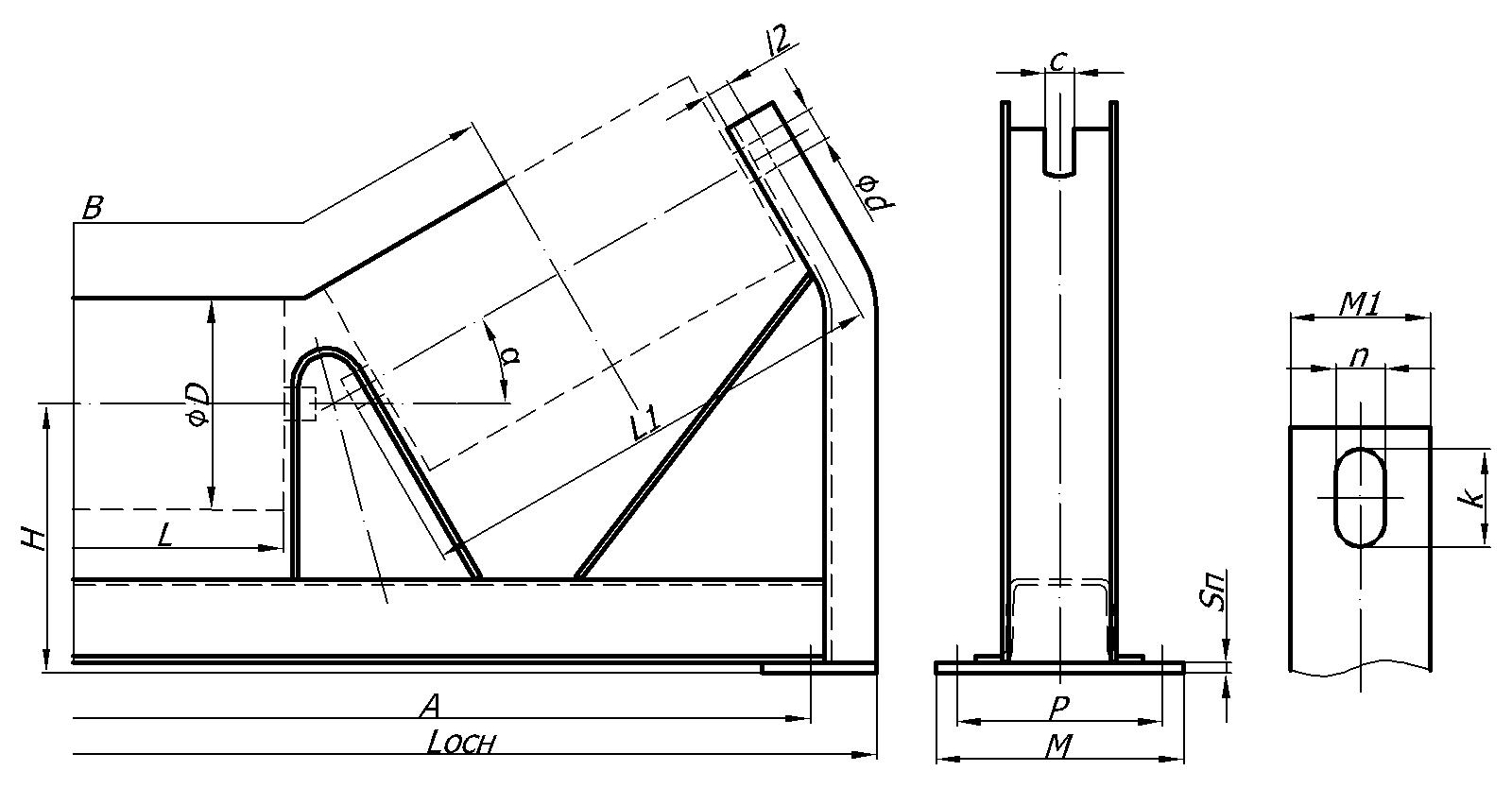 BDαHALОСНLLL1l2dcMM1nnkPSПКол-воПримечаниеПримечание